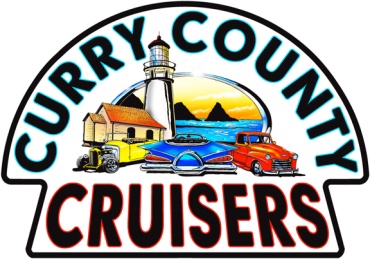 PO B0X 1863 Brookings, OR. 97415   E-Mail: currycruisers@gmail.com  Website: currycountycruisers.comMEMBERSHIP APPLICATIONName:  ________________________________________________________________________Address:  ______________________________________________________________________			City: 						 State: 		            Zip: 				Phone: 					 Cell: 							   E-Mail: 													Birth Date:  Month: 			   Day: 		       Marital Status:  Single: (   )  Married: (   )   Spouse’s Name: _______________________________    Birthday:  Month_______ Day_______Spouse’s E-Mail: 												Do you own an antique, classic or collectible vehicle?   Yes (   )   No (   ) Year: _______   Make: 			 Model: 							Year: 		   Make: 			 Model: 						Other Car Club (s) Membership? ___________________________________________________Sponsored by: __________________________________________________________________I agree to abide by the By-Laws of the Curry County Cruisers car club.  Accepted: (   )   Signature: _________________________________________     Date: _____________________Annual Dues:  $30.00.  Please make checks payable to:  Curry County Cruisers